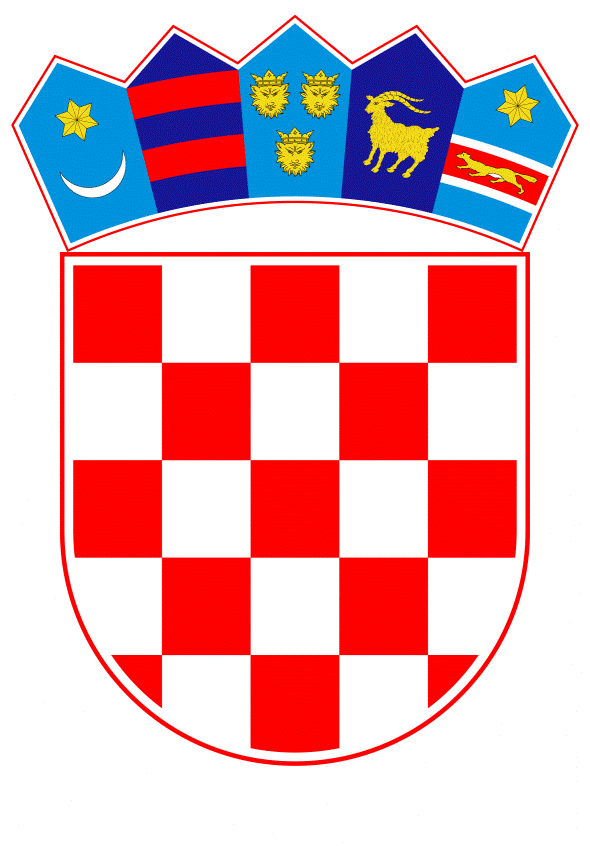 VLADA REPUBLIKE HRVATSKEZagreb, 1. srpnja 2021.____________________________________________________________________________________________________________________________________________________	________________________________________________________________________Banski dvori | Trg Sv. Marka 2  | 10000 Zagreb | tel. 01 4569 222 | vlada.gov.hrPrijedlog Na temelju članka 31. stavka 2. Zakona o Vladi Republike Hrvatske (Narodne novine, broj 150/11, 119/14, 93/16 i 116/18)Vlada Republike Hrvatske je na sjednici održanoj______2021. godine donijelaODLUKUo prihvaćanju modernizacije i restrukturiranja željezničkog sektoraI.Prihvaća se modernizacija i restrukturiranje željezničkog sektora u tekstu koji je dostavilo Ministarstvo mora, prometa i infrastrukture aktom Klase: ______, Ur. broja: _________ od  _____2021. godine.II.Zadužuje se Ministarstvo mora, prometa i infrastrukture da tekst modernizacije i restrukturiranja željezničkog sektora iz točke I. ove Odluke objavi na svojim mrežnim stranicama.III.Ova Odluka stupa na snagu danom donošenja.Klasa: Ur. broj:Zagreb, _________2021.                                                                                                         PREDSJEDNIKmr. sc. Andrej PlenkovićO B R A Z L O Ž E N J EVlada Republike Hrvatske je započela s programom restrukturiranja željezničkog sektora prije pristupanja Europskoj uniji. Djelomični su rezultati postignuti uvođenjem nove organizacijske strukture hrvatskih željezničkih društava u državnom vlasništvu u skladu s pravnom stečevinom Europske unije. Pozitivna dostignuća uključuju: rastuće dinamično tržište privatnih prijevoznika u teretnom prometu, postupno smanjivanje broja djelatnika u željezničkim društvima u državnom vlasništvu, početna kapitalna ulaganja u obnovu i modernizaciju željezničke infrastrukture i modernizaciju voznog parka u putničkom prometu uz izravno financiranje države, strukturnih fondova Europske unije, Instrumenta za povezivanje Europe (CEF) i međunarodnih financijskih institucija.  Međutim, željeznička mreža i željeznički vozni park uvelike zaostaju za drugim prometnim modalitetima. Cestovni promet te izgradnja suvremenih autocesta u proteklom razdoblju uvelike je podigla standard u svakom smislu, te omogućila bolju povezanost svih dijelova Republike Hrvatske sa zemljama Europske unije i državama regije. Nerazmjer između hrvatske cestovne i željezničke mreže odražava se i u neuravnoteženosti ulaganja u cestovni i željeznički sektor. Republika Hrvatska je ulagala značajno manje u željezničku infrastrukturu u odnosu na druge države članice Europske unije. Zastarjela željeznička infrastruktura ima za posljedicu sporost i nepouzdanost izvršenja prijevoznih usluga. Udio korištenja željezničkog putničkog prijevoza je manji od polovice uobičajene razine u zapadnoeuropskim državama. U usporedbi s drugim željezničkim sektorima u Europskoj uniji, poslovanje hrvatskog željezničkog sektora u prosjeku je na nižoj razini u gotovo svim dimenzijama učinkovitosti, efikasnosti i financijske održivosti. Razvoj željezničkog sektora u Republici Hrvatskoj neraskidivo je povezan sa snagom nacionalnih željezničkih društava. Visoki operativni troškovi nacionalnih društva u željezničkom sektoru imaju za posljedicu njihov loš financijski položaj. Nedostatak adekvatnog višegodišnjeg programiranja onemogućava predvidivost financiranja i poslovanja nacionalnih željezničkih društava. Obzirom na navedeno, Vlada Republike Hrvatske se obvezuje povećati konkurentnost i učinkovitost željezničkog sektora radi pružanja boljih usluga korisnicima u putničkom i teretnom prometu, a sve u cilju podizanja gospodarske konkurentnosti Republike Hrvatske. Ova je obaveza u skladu s ciljevima prometne politike definiranima u Strategiji prometnog razvoja Republike Hrvatske za razdoblje od 2014. do 2030. godine koji se odnose na promicanje održivog, učinkovitog i sigurnog prometa, poboljšanje ekonomske isplativosti željezničkog prijevoza, omogućavanje dobre povezanosti sa susjednim državama, kako bi se ubrzao gospodarski razvoj Republike Hrvatske i povezanost unutar jedinstvenog tržišta Europske unije, te ujedno smanjio utjecaj prometa na okoliš i klimatske promjene.Ostvarenje tih ciljeva pretpostavlja slijedeće aktivnosti: poboljšanje financijske i operativne učinkovitosti željezničkih društava u državnom vlasništvu, značajna javna ulaganja u održavanje i modernizaciju ključne željezničke infrastrukture, redefiniranje opsega usluga u svrhu bolje učinkovitosti željezničkog sustava te unapređenje funkcija koordinacije i planiranja u cijelom prometnom sektoru.Za provedbu ovih aktivnosti ključna je izrada cjelovitog i održivog modela financiranja željezničke infrastrukture, usluga u putničkom i teretnom prometu i općenito javnog prijevoza. Napredak će se ubrzati financiranjem iz strukturnih i investicijskih fondova Europske unije namijenjenih za sektor prometa te Instrumenta za povezivanje Europe (CEF) kao i iz drugih izvora financiranja potrebnih za dostizanje neophodne razine usluga. Vlada Republike Hrvatske već surađuje s međunarodnim financijskim institucijama na provedbi elemenata reforme i modernizacije željezničkog sektora. Kontinuirana suradnja Vlade Republike Hrvatske s Europskom komisijom temelj je za pripremu sveobuhvatnog restrukturiranja željezničkog sektora što je i obuhvaćeno Nacionalnim programom reformi.U tekstu modernizacije i restrukturiranja željezničkog sektora sadržani su glavni elementi reforme te je predstavljen provedbeni plan mjera i aktivnosti reforme željezničkog sektora Republike Hrvatske.Predlagatelj:Ministarstvo mora, prometa i infrastructurePredmet:Prijedlog odluke o prihvaćanju Modernizacije i restrukturiranja željezničkog sektora